г. Петропавловск-Камчатский		                 « 11 »  сентября  2017 года В целях уточнения отдельных положений приказа Министерства социального развития и труда Камчатского края от 21.08.2015 № 983-п «Об утверждении Порядка организации обучения компьютерной грамотности неработающих пенсионеров, проживающих на территории Камчатского края» ПРИКАЗЫВАЮ:1. Внести в приказ Министерства социального развития и труда Камчатского края от 21.08.2015 № 983-п «Об утверждении Порядка организации обучения компьютерной грамотности неработающих пенсионеров, проживающих на территории Камчатского края» следующие изменения:1) в преамбуле слова «на 2015-2020 годы» исключить;2) в приложении: а) в части 1 слова «на 2015-2020 годы» исключить;б) в части 6 слова «на 2015-2020 годы» исключить.2. Настоящий приказ вступает в силу через 10 дней после дня его официального опубликования.Министр	                                                                                        И.Э. КойровичСОГЛАСОВАНОИсп. Михаил Сергеевич Шишкин20-11-20      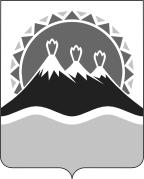 МИНИСТЕРСТВО СОЦИАЛЬНОГО РАЗВИТИЯ  И ТРУДАКАМЧАТСКОГО КРАЯПРИКАЗ №  987-пО внесении изменений в приказ Министерства социального развития и труда Камчатского края от 21.08.2015 № 983-п «Об утверждении Порядка организации обучения компьютерной грамотности неработающих пенсионеров, проживающих на территории Камчатского края»Заместитель Министра социального развития и труда Камчатского края                                                                            Е.С. Меркулов                                           Начальник отдела юридического и кадрового обеспечения Министерства социального развития и труда Камчатского края                                                                            М.С. ДармодехинНачальник отдела социального обслуживания и опеки Министерствасоциального развития и труда Камчатскогокрая                                                                                                   Н.В. Бурмистрова